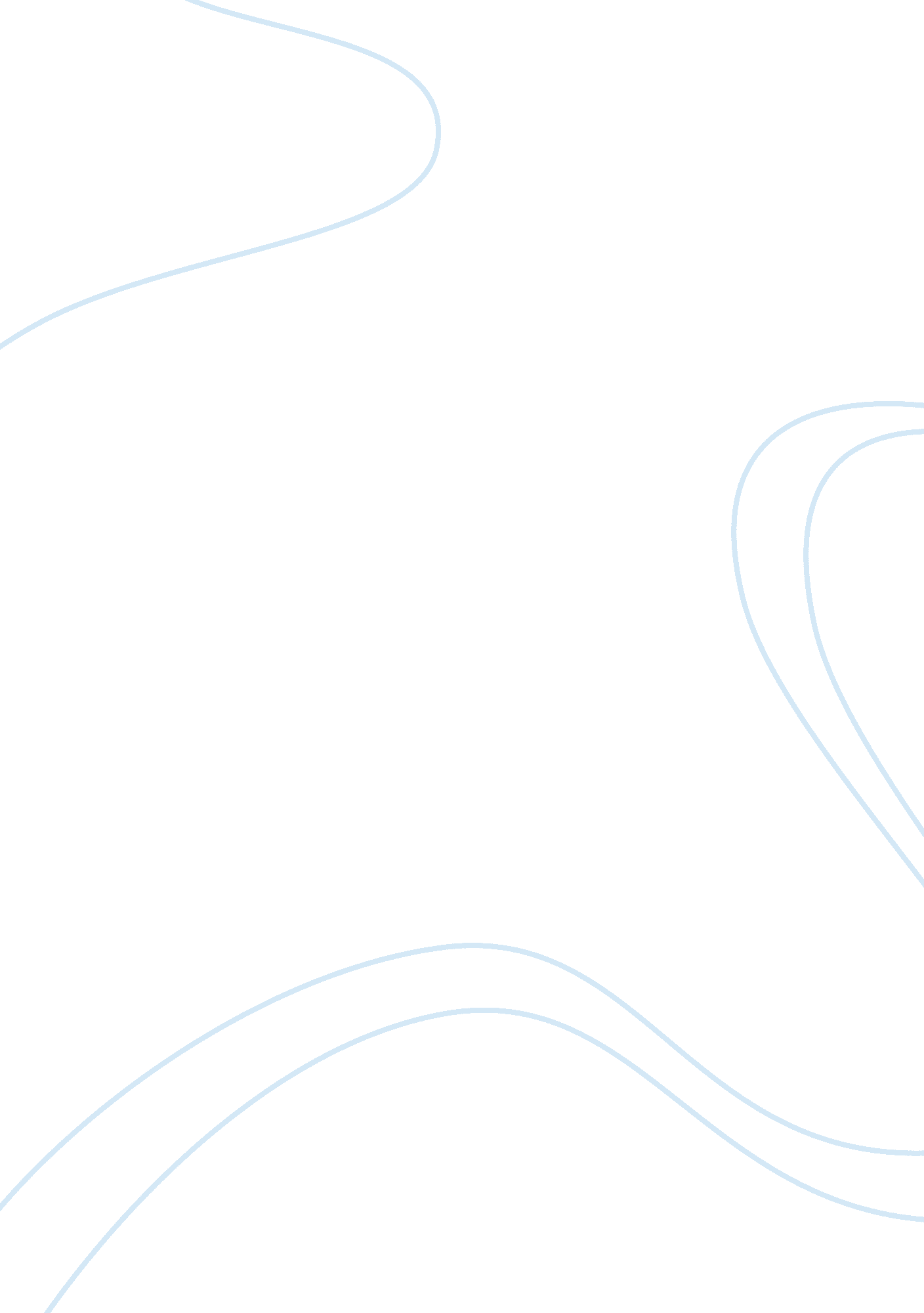 Engineering rf project planEngineering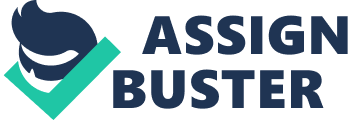 The project aim consists of designing and manufacturing a Low pass RFC filter. Over thirty weeks the project has to be completed which will consist of planning, designing, simulating implementing, testing and presenting. In this project time management skills have to be utilized. To complete a project it is vital to plan before hand, a forecast is required to have a rough understanding of the costs and the hours that will be calculated for the project. In the forecast the tasks are broken down and an estimated mime and amount is calculated. The tasks were broken down into seven and they were further broken down in order to complete the project. Work breakdown structure The work breakdown structure for my RFC Filter is in figure 2; this will help make clearer how the tasks are separated. The milestones are the main tasks and these are broken down in to weekly steps lower down the hierarchy chart. Giant chart The Gang Chart in Figure 3 shows the project schedule from the start to finish date. The Giant chart also shows the relationship between activities. 